Očkování podnožíKlasické: 1. (T-řez) -  speciálním očkovacím nožem nařezáváme kůru podnože včetně lýka do tvaru písmene T a do vzniklé štěrbiny vsuneme očko se štítkem.seřezávání očka z letorostu,seříznuté očkoT-řez na podnožizasunutí očka do rány na podnožifixace očka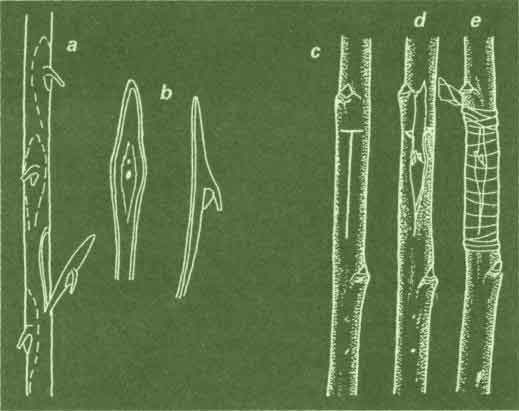 2.Forkertovo očkování= chip-budding Princip - na podnoži zářez až do dřeva +  vložení seříznutého očka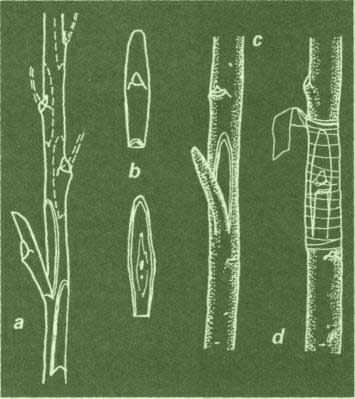 seřezávání očkaseříznuté očkonaříznutá podnožzavázané očkozpůsoby  1.Na spící očko –v době dostatečné  mízy ( druhá míza), doba – červenec – srpen, pouze podmínky ČRprincip - očko po naočkování v témže roce pouze přiroste,ale rašit začíná až příští rok po seříznutí podnože nad očkem ( po naočkování takzv. SPÍ ) 2. Na bdící očko  ( jižní státy Itálie, Francie ), doplněk klasického očkování na spící očko- doba-  provádí se na konci května až polovina června, loňskými očky- způsob- T řez nebo Forketův způsob  ( očko po srůstu  s podnoží  a následné seříznutí ještě v témže roce proroste v letorost, ale špatně vyzrává, v zimě namrzá )